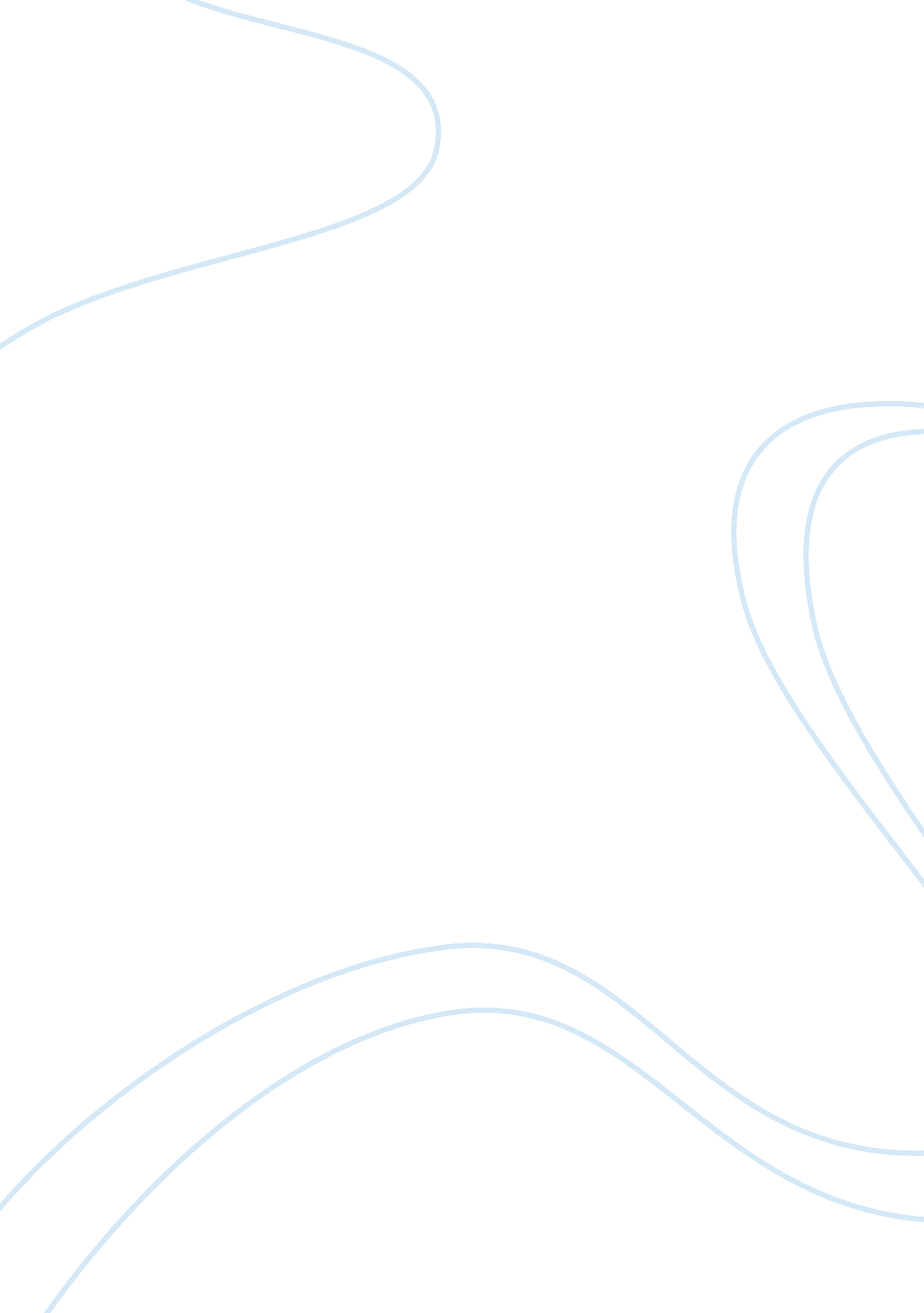 Glc ibProfession, Teacher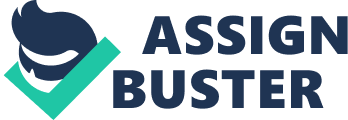 GLC IB Batch 2012-14 SCHOOL SURVEY NAME: Pallavi Mitra ROLL NO. : 81 Faculty Guide: Prof.: Sudipto Chakraborty PARIVARTAN MAHILA SANSTA NGO GUIDE : Ms. Jyoti Patekar, President SUMMARY: Parivartan Mahila Santha (estb: 1999), I came to know about this NGO after a seminar was held in our college campus. This NGO had mainly established to help the women in the society. The women were backward and were almost jobless. These even included the widows. The NGO also has a few ashrams in certain districts of Maharashtra. These Ashrams mainly shelter the orphan girls. It educates them and even takes responsibility of getting them married. As a part of the project given to us, me and my colleague, Ms. Swastika Mishra was to survey the municipal schools located in Dombivili and Titwala. Although our base was the Balika Ashram in Titwala we had spent 5 working days in Dombivili surveying the rest four schools. It was a great experience for both of us as we had been given the opportunity to explore the city of Mumbai and learn more about these orphan girls. ABBRIVIATIONS : NGO : Non-Governmental Organization KDMC : Kalyan Dombivili Municipal Corporation TABLE OF CONTENTS: Sl. No. | Topic | Page No. | 1 | INTRODUCTION | 5 | 2 | TASK PERFORMED BY US | 6 | 3 | REPORT OF THE SURVEY | 7 | 4 | RECOMENTATION TO THE SURVEY | 9 | 5 | CONCLUSION | 10 | INTRODUCTION Parivartan Mahila Sanstha came into existence in the year 1999. The main motive for the formation of this Non-Governmental Organization was “ development of women in the society. " The registered offices of this organization are situated all over Maharashtra, Dombivili, Nashik, Latur to name a few. The organization has a few orphanage homes in Titwala and Dombivili. There are more than 20 orphaned girls living in these homes. License issued by State Government in the year 1999. As a part of Parivartan Mahila Sanstha we were asked to conduct a field survey on 5 KDMC Municipal schools situated in Dombivili and Titwala. The survey was mainly based on the factors like teacher student ratio, demographics and infrastructure of the school. We had visited the schools and had a conversation with the teachers and students. The NGO operates in Titwala, Balika Ashram which consists of more than 25 girls of all ages. TASKS PERFORMED BY US: Me and my colleague, Ms. Swastika Mishra had volunteered to work for the NGO, Parivartan Mahila Sanstha. We were assigned the task to survey 5 Municipal Schools under KDMC situated in mainly Titwala and Dombivili districts of Maharashtra. The main focus of this survey was based upon the Adolescent Girls. We were also asked to recommend about the current infrastructure of the schools and required suggestions to be made for the development of the children and also the school, mainly infrastructure. It also included the health of students, the social class and also the teacher student ratio in the school. The five schools that we surveyed were: 1) Lal Bahadur Shastri KDMC school 2) Acharya Bhise Prathamik Vidyalaya 3) Sant Tulsidas Vidyalaya 4) Lokmanya Tilak KDMC School No. 20 5) Krantiveer Bhagat Singh Prathamik Vidyalaya The first four schools are situated in Dombivili and the last one, i. e. in Titwala. THE REPORT OF THE SURVEY MADE SCHOOL 1: Lal Bahadur Shastri KDMC School No. 20 This school is situated in Lakshman Resha. The total number of students in this school is 369 (173 Female, 195 male). The school starts at 11 am in the morning till 5 pm. A Marathi Medium school has 1st to 7th standard. The total number teachers in this school are 7 (6 Male and 1 female). PRESENT CONDITION OF THE SCHOOL: The school being funded by KDMC, provides Mid-day meals to the students. The meals mainly consist of rice, dal and khichdi. The students bring their own plates from home. As co-curricular activities, competitions like rangoli, carom, cricket is organized. KDMC provides uniform to the students. Parent-teacher meetings are organized according to the convenience of the parents, the reason being most of the parents are laborers. Hence it doesn’t become possible for them to attend the meeting scheduled on time by the administration. The school if considered on the basis of infrastructure is pretty decent. Rooms are large and proper sitting arrangement is present for both teachers and students. ACHARYA BHISE PRATHAMIK VIDYALAYA Dombivilli This school is situated in Dombivili. A pretty well developed school in patharli. The school was constructed by the funds provided by local MLA Manda Tai Patil. The school operates in two shifts. The first shift is for students in class 1 to class 4, which begins from 7 a. m in the morning to 12: 30PM in the noon, and the evening session is from 12: 30PM in the noon to 5: 30pm in the evening. Principal Shri Swati Prakash Devdhar(SSC) was not present at the time of our visit. Hence the information is provided to us was by Mrs. Madhuri Khatu(M. A., History) who is in service to the school for 4years. She teaches all subjects. PRESENT CONDITION OF THE SCHOOL The medium of instruction is mainly Marathi language. The total number of students in the school is 327 (180 male and 147 female). There are 8 teachers in both the sessions. 3 male and 1 female in the morning and 23 female and 1 male in noon. As a part of project, KDMC has arranged for Hastakshar Shilpi, where students are provided with cursive writing books in English. Majority of the students hail from SC/SC background. Funds are provided by KDMC and SSA(Sarva Sikshya Abhiyaan). The school organizes annual sports in Kalyaan and every year during end of December annual function is organized. KDMC has provided uniform and bag to the students. Parent teacher meeting is also organized. Mid day meals are provided to the students. Computer classes are provided to the students as a part of compulsory education. A new appointee has been fixed who washes dishes of the students after the midday meal. SANT TULSI DAS VIDYALAYA Established in the year 1981, it was basically a Gujrati and Marathi medium school. Since 1984 the hindi medium came into existence. Headmistress is Shri. Vijayashree Gupta(M. A., B. Ed) The medium of teaching in this school is hindi. Total number of students in this school 507(239 boys & 268 girls) Hindi medium-422(275 boys and 147 girls; Marathi medium-81(44 girls & 37 boys) Gujrati medium-4 (1 boy ad 3 girls) Total number of teachers are 13.(10 female and 3 male) The school organizes annual day in Savitri Bai Hall. Ashram Babu provides moral science books to the students. Indoor games like theatre, rangoli and dance. The school is proud enough to show their trophies they had earned in the KDMC sports competitions that are held every year. Hindi and Marathi news papers are provided to the students to read every day. The school provides free meal to the students. Scholarships are provided to students who exceptionally perform in academics. Extra classes are provided as rewards. LOKMANYA TILAK KDMC SCHOOL NUMBER 20. The total number of students is 169 (78 male and 91 female). The school is under worst condition even after a well constructed building and vast area due to lack of improper administration. Like all other KDMC schools the school provides mid-day meals to the students. There are around 7 computers present in the school which is fortunately under proper condition. It is a CRC affiliated Gut school. Total number to teachers is 6. Since it is a 2 shift school, 3 teachers in morning (1female and 2 male) and 3 in the noon (2 female and 1 male). Since headmistress is missing since June, the present in charge of the school is Mr. Ramesh Devram Dharare. There is a handicapped student who by KDMC is provided with a CD player for his personal use. A computer teacher is provided by KDMC who comes once a week to teach computer to the students. He teachers have to first taste the food before the students consume it, as per rule of KDMC RECOMMENDATIONS FOR EACH SCHOOL: 1) Lal Bahadur Shastri KDMC School no. 20 The washrooms of the school needs to be re-modified as it has a broken door and is not clean. Shoes were no provided to the students yet. 2) Acharya Bhise Prathamik Vidyalaya The school is well developed infrastructure, there is nothing called a hall room where all students could be fitted. Teachers for art and craft and sports are recommended as there are no separate teachers for the same. 3) Sant Tulsidas Vidyalaya As per the headmistress’s office, it was a large room with minimal facility. The walls were dampened and were a pathetic scenario during the rainy season. No computer classes are provided to the students as there are no C’s available. The students though keen to learn English, due to lack of spoken English learning, teacher fail to deliver fulfill the student’s needs. Although spoken English courses were given to the teachers for a span of 3 months from August to November, it was of no use. There is nothing called library present for reference work for the students. A small cupboard with a few books arranged by the headmistress and a few provided by KDMC is referred as library by the students. There is a requirement of teacher for art and craft and co-curricular activities like dancing and singing as most of the students, especially girls are keen to learn more and more. The area is prone to power cuts hence availability of a generator would be very useful for the students and teachers. 4) Lokamanya Tilak School No. 20 The school requires a proper administrator, i. e. a headmistress at the first place. There is no washroom in the school campus the reason being no water supply. All arrangements are made though. The school does not have electricity supply even though provisions are made. Water logging is a common issue during rainy season. There is no peon in the school and all official work is mostly done by the teachers themselves. There is no library and no laboratory. No telephone connection is there in the school. 5) Krativeer Bhagat Singh Prathamik Vidyalaya The numbers of classrooms need to be increased. Number of teachers need to be increased. Washroom condition is poor CONCLUSION: The schools we surveyed belonged to KDMC and were the Gut schools of the region. There were other schools of the region. The students hailed mostly from the lower income group, SC/ST. KDMC provides them with all basic needs they require to have. It includes free distribution of uniform, stationeries, shoes, bag and even mid-day meal. The children welcomed us with open heart and were free with their thoughts. It was amazing to see that most of them were ardent followers of bollywood and had big dreams to fulfill. The teachers were warm and friendly towards us. Although in the beginning they were not willing to share their problems with us, but later they too shared their views and also suggested recommendations as they want their school to be like. We too had a very pleasant interaction with the girls of Balika Ashram in Titwala District. All of them were very friendly and made us feel like home whenever we went to visit them. A special thanks to Rekha Tai who had co-ordinated us in the absence of Jyoti Mam. Our NGO guide Ms. Jyoti Patekar was very much helpful to us during the entire process. It would be very difficult for both of us I she would not guide us throughout the process. She had taken all pain to collect permission for the survey that we were to conduct. Else the survey would not be a successful one. We both being migrants from different cities it was a very pleasant experience for both of us to travel in the Mumbai local trains. Therefore I would conclude by saying that the entire duration of NGO program was a perfect exposure to the real world and to the city too. 